VastandsõnadLeia segiaetud tähtedest iseloomuomadusi. Parempoolsest tulbast leiad vastandsõnad, mis on sulle mõistatuse lahendamisel abiks.Vastuseks saad ühe toreda ütluse sõprusest.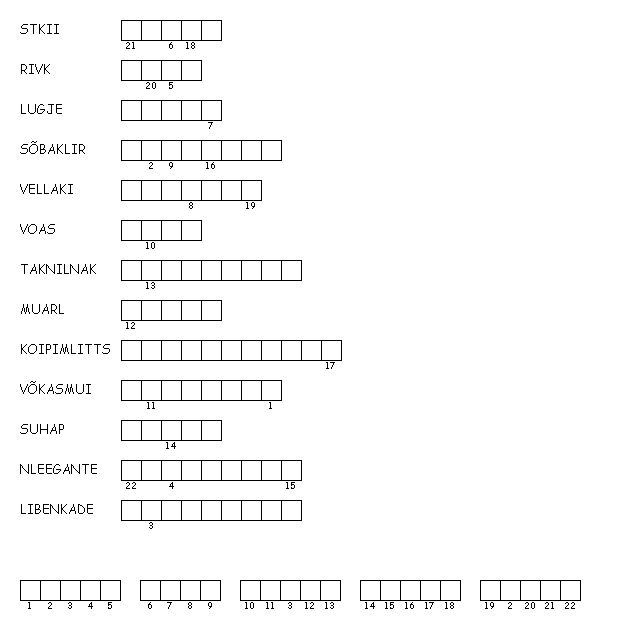 